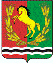 АДМИНИСТРАЦИЯМУНИЦИПАЛЬНОГО ОБРАЗОВАНИЯ                   СТАРОМУКМЕНЕВСКИЙ СЕЛЬСОВЕТ АСЕКЕЕВСКОГО РАЙОНАОРЕНБУРГСКОЙ ОБЛАСТИПОСТАНОВЛЕНИЕ     29.08.2019	                 с.Старомукменево        №  40 -пО проведении конкурса на право заключения концессионного соглашения в отношении объектов водоснабжения на территории Старомукменевского сельсовета Асекеевского района Оренбургской областиВ соответствии со ст.41.1 Федерального закона от 07.12.2011г. №416-ФЗ «О водоснабжении и водоотведении», руководствуясь Федеральным законом от 21.07.2015 № 115-ФЗ «О концессионных соглашениях», учитывая п.89 Правил регулирования (цен) тарифов в сфере теплоснабжения, утвержденных постановлением Правительства РФ от 22.10.2012 №1075, администрация Старомукменевского сельсовета Асекеевского района Оренбургской области постановляет:1. Провести открытый конкурс на право заключения концессионного соглашения в отношении объектов водоснабжения на территории Старомукменевского сельсовета Асекеевского района Оренбургской области.2. Утвердить условия и критерии конкурса, согласно приложению №1.3. Установить задание и минимально допустимые плановые значения показателей деятельности концессионера, согласно приложению №2.4. Определить 29 августа 2019 года датой опубликования сообщения о проведении открытого конкурса.5. Опубликовать сообщение о проведении открытого конкурса на право заключения концессионного соглашения объектов водоснабжения на территории  Старомукменевского сельсовета Асекеевского района Оренбургской области на официальном сайте о проведении торгов: torgi.gov.ru и на официальном сайте Старомукменевского сельсовета Асекеевского района Оренбургской области –stmukss.ru6. Установить требование об указании участниками конкурса в составе конкурсного предложения мероприятий по созданию и (или) реконструкции объекта концессионного соглашения, обеспечивающих достижение предусмотренных заданием целей и минимального допустимых плановых значений показателей деятельности концессионера, с описанием основных характеристик этих мероприятий.7. Контроль за исполнением настоящего постановления остается за главой сельсовета.         8. Постановление вступает в силу со дня его подписания и подлежит обнародованию.Глава муниципального образования                                           Н.Ш.Аглиуллина     Разослано: в дело,  в прокуратуру  районаПриложение №1к постановлению администрации от 29.08.2019 № 40-пУсловия конкурса и критерии конкурсана право заключения концессионного соглашения в отношении объектов водоснабжения на территории Старомукменевского сельсовета Асекеевского района Оренбургской области.Условия конкурса и критерии конкурса на право заключения концессионного соглашения в отношении объектов водоснабжения на территории Старомукменевского сельсовета Асекеевского района Оренбургской области.        1.1Объектом концессионного соглашения является система водоснабжения муниципального образования Старомукменевский сельсовет Асекеевского района Оренбургской области.        1.2 Концессионер обязан за свой счет создать, реконструировать и ввести в эксплуатацию недвижимое и движимое имущество, входящее в Объект Соглашения (объекты имущества, в составе Объекта Соглашения), право собственности на которое принадлежит или будет принадлежать Концеденту, а также осуществить модернизацию, замену морально устаревшего и физически изношенного оборудования новым, провести мероприятия по улучшению характеристик и эксплуатационных свойств имущества.        1.3 Концессионер обязан осуществлять водоснабжение (услуги водоснабжения) с использованием Объекта Соглашения и организовать деятельность по обеспечению населения бесперебойным круглосуточным холодным водоснабжением в течение срока действия концессионного соглашения.      1.4 Срок действия концессионного соглашения — 10 лет с момента заключения.       1.5 Срок передачи концессионеру объекта концессионного соглашения — не позднее 30 календарных дней со дня подписания концессионного соглашения.      1.6 Целью использования (эксплуатации) объекта соглашения является обеспечение надежности и эффективности поставки холодного водоснабжения потребителям за счет проведения строительства и (или) реконструкции и модернизации систем коммунальной инфраструктуры на срок 10 лет с момента заключения.      1.7Обеспечение исполнения концессионером обязательств по концессионному соглашению осуществляется в виде ежегодной банковской гарантии в размере 100 000 (сто тысяч) рублей.       1.8 Концессионная плата не предусмотрена.       1.9 Возмещение расходов концессионера, предусмотренных законодательством РФ в сфере регулирования цен (тарифов), не возмещенных ему на момент окончания срока действия концессионного соглашения, осуществляется в соответствии с действующим законодательством РФ и условиями концессионного соглашения.        1.10 Концессионное соглашение может быть расторгнуто сторонами в соответствии и по основаниям, предусмотренным действующим законодательством РФ. Возмещение убытков сторон в случае досрочного расторжения концессионного соглашения осуществляется в соответствии с действующим законодательством РФ и условиями концессионного соглашения. В случае досрочного расторжения концессионного соглашения концессионер обязан возвратить Концеденту объект концессионного соглашения в нормальном состоянии с учетом износа и пригодным к эксплуатации. При прекращении концессионного соглашения объект концессионного соглашения передается Концеденту.        1.11 Предельный (максимальный рост) необходимой валовой выручки концессионера от осуществления деятельности в сфере холодного водоснабжения, предусмотренной нормативными правовыми актами Российской Федерации:на 2019 год и далее рекомендуется применять на уровне прогнозного показателя индекса потребительских цен, согласно данным Минэкономразвития РФ (от 06.05.2016) — 104,3%.        1.12 Значения долгосрочных параметров регулирования деятельности концессионера (долгосрочных параметров регулирования тарифов), определенных в соответствии с нормативными правовыми актами РФ в сфере водоснабжения. В сфере водоснабжения:1) Базовый уровень операционных расходов — 15000 руб.2)Нормативный уровень прибыли:на 2018 г. – 0,0%;на 2019г.- 1,0%       1.13. Плановые показатели энергосбережения и энергетической эффективности в сфере водоснабжения:- уровень потерь воды:2018 – 14,7%;2019 – 14,0%;2020 – 13,3%- удельный расход электроэнергии:2018– 2,0кВт.ч./куб.м;2019 – 2,0кВт.ч./куб.м;2020 – 2,0кВт.ч./куб.м1.14 Задание и основные мероприятия с описанием основных характеристик таких мероприятий представлены в приложении 2 к настоящему постановлению. 1.15 Предельный размер расходов на создание и (или) реконструкцию объекта концессионного соглашения, которые предполагается осуществлять в течение всего срока действия концессионного соглашения, концессионером составляет 1500000(одинмиллионпятьсот тысяч) рублей.2. Критерии конкурса на право заключения концессионного соглашения в отношении объектов водоснабжения Старомукменевского сельсовета Асекеевского района Оренбургской области.В соответствии с условиями конкурса установлены следующие критерии, на основании которых осуществляется оценка конкурсных предложений участников конкурса.Приложение №2к постановлению администрации от 29.08.2019 № 40-пЗадание и минимально допустимые плановые значенияпоказателей деятельности концессионераТаблица 1 — Перечень работ в отношении передаваемого объекта соглашенияТаблица 2 — Минимально допустимые плановые значенияпоказателей деятельности концессионераКритерии конкурсаНачальное значение критерияНачальное значение критерия1231. ПРЕДЕЛЬНЫЙ РАЗМЕР РАСХОДОВ НА СОЗДАНИЕ И (ИЛИ) РЕКОНСТРУКЦИЮ ОБЪЕКТА КОНЦЕССИОННОГО СОГЛАШЕНИЯ(данный критерий единый для всего конкурса и применяется в качестве критерия конкурса вне зависимости от сферы деятельности)1. ПРЕДЕЛЬНЫЙ РАЗМЕР РАСХОДОВ НА СОЗДАНИЕ И (ИЛИ) РЕКОНСТРУКЦИЮ ОБЪЕКТА КОНЦЕССИОННОГО СОГЛАШЕНИЯ(данный критерий единый для всего конкурса и применяется в качестве критерия конкурса вне зависимости от сферы деятельности)1. ПРЕДЕЛЬНЫЙ РАЗМЕР РАСХОДОВ НА СОЗДАНИЕ И (ИЛИ) РЕКОНСТРУКЦИЮ ОБЪЕКТА КОНЦЕССИОННОГО СОГЛАШЕНИЯ(данный критерий единый для всего конкурса и применяется в качестве критерия конкурса вне зависимости от сферы деятельности)1.1. Предельный размер расходов на создание и (или) реконструкцию объекта концессионного соглашения, которые предполагается осуществить концессионером в сумме 1500000 рублей, в том числе на каждый год срока действия концессионного соглашения, руб.1.1. Предельный размер расходов на создание и (или) реконструкцию объекта концессионного соглашения, которые предполагается осуществить концессионером в сумме 1500000 рублей, в том числе на каждый год срока действия концессионного соглашения, руб.201901.1. Предельный размер расходов на создание и (или) реконструкцию объекта концессионного соглашения, которые предполагается осуществить концессионером в сумме 1500000 рублей, в том числе на каждый год срока действия концессионного соглашения, руб.20201500001.1. Предельный размер расходов на создание и (или) реконструкцию объекта концессионного соглашения, которые предполагается осуществить концессионером в сумме 1500000 рублей, в том числе на каждый год срока действия концессионного соглашения, руб.20211500001.1. Предельный размер расходов на создание и (или) реконструкцию объекта концессионного соглашения, которые предполагается осуществить концессионером в сумме 1500000 рублей, в том числе на каждый год срока действия концессионного соглашения, руб.20221500001.1. Предельный размер расходов на создание и (или) реконструкцию объекта концессионного соглашения, которые предполагается осуществить концессионером в сумме 1500000 рублей, в том числе на каждый год срока действия концессионного соглашения, руб.20231500001.1. Предельный размер расходов на создание и (или) реконструкцию объекта концессионного соглашения, которые предполагается осуществить концессионером в сумме 1500000 рублей, в том числе на каждый год срока действия концессионного соглашения, руб.20241500001.1. Предельный размер расходов на создание и (или) реконструкцию объекта концессионного соглашения, которые предполагается осуществить концессионером в сумме 1500000 рублей, в том числе на каждый год срока действия концессионного соглашения, руб.20251500001.1. Предельный размер расходов на создание и (или) реконструкцию объекта концессионного соглашения, которые предполагается осуществить концессионером в сумме 1500000 рублей, в том числе на каждый год срока действия концессионного соглашения, руб.20261500001.1. Предельный размер расходов на создание и (или) реконструкцию объекта концессионного соглашения, которые предполагается осуществить концессионером в сумме 1500000 рублей, в том числе на каждый год срока действия концессионного соглашения, руб.20271500001.1. Предельный размер расходов на создание и (или) реконструкцию объекта концессионного соглашения, которые предполагается осуществить концессионером в сумме 1500000 рублей, в том числе на каждый год срока действия концессионного соглашения, руб.20281500001.1. Предельный размер расходов на создание и (или) реконструкцию объекта концессионного соглашения, которые предполагается осуществить концессионером в сумме 1500000 рублей, в том числе на каждый год срока действия концессионного соглашения, руб.20291500002. ДОЛГОСРОЧНЫЕ ПАРАМЕТРЫ РЕГУЛИРОВАНИЯДЕЯТЕЛЬНОСТИ КОНЦЕССИОНЕРА(Указанный критерий определяется в зависимости от сферы деятельности и по каждой сфере устанавливается отдельно.)2. ДОЛГОСРОЧНЫЕ ПАРАМЕТРЫ РЕГУЛИРОВАНИЯДЕЯТЕЛЬНОСТИ КОНЦЕССИОНЕРА(Указанный критерий определяется в зависимости от сферы деятельности и по каждой сфере устанавливается отдельно.)2. ДОЛГОСРОЧНЫЕ ПАРАМЕТРЫ РЕГУЛИРОВАНИЯДЕЯТЕЛЬНОСТИ КОНЦЕССИОНЕРА(Указанный критерий определяется в зависимости от сферы деятельности и по каждой сфере устанавливается отдельно.)2. Долгосрочные параметры деятельности концессионера в отношении централизованных систем водоснабжения (в сфере холодного водоснабжения) Старомукменевского сельсовета Асекеевского района Оренбургской области2. Долгосрочные параметры деятельности концессионера в отношении централизованных систем водоснабжения (в сфере холодного водоснабжения) Старомукменевского сельсовета Асекеевского района Оренбургской области2. Долгосрочные параметры деятельности концессионера в отношении централизованных систем водоснабжения (в сфере холодного водоснабжения) Старомукменевского сельсовета Асекеевского района Оренбургской области2018201915000 руб.20202021202220232024202520262027202820292.2. Показатели энергосбережения и энергетической эффективности:201814,7%201914,0%202013,3%2021202220232024202520262027202820292.2.2. Удельный расход электроэнергии, кВт.ч./куб.м20162,02.2.2. Удельный расход электроэнергии, кВт.ч./куб.м20172,02.2.2. Удельный расход электроэнергии, кВт.ч./куб.м20182,02.2.2. Удельный расход электроэнергии, кВт.ч./куб.м20192,02.2.2. Удельный расход электроэнергии, кВт.ч./куб.м20202.2.2. Удельный расход электроэнергии, кВт.ч./куб.м20212.2.2. Удельный расход электроэнергии, кВт.ч./куб.м20222.2.2. Удельный расход электроэнергии, кВт.ч./куб.м20232.2.2. Удельный расход электроэнергии, кВт.ч./куб.м20242.2.2. Удельный расход электроэнергии, кВт.ч./куб.м20252.2.2. Удельный расход электроэнергии, кВт.ч./куб.м20262.2.2. Удельный расход электроэнергии, кВт.ч./куб.м20272.2.2. Удельный расход электроэнергии, кВт.ч./куб.м20282.2.2. Удельный расход электроэнергии, кВт.ч./куб.м20292.3. Нормативный уровень прибыли20160,02.3. Нормативный уровень прибыли20170,02.3. Нормативный уровень прибыли20180,02.3. Нормативный уровень прибыли20191,02.3. Нормативный уровень прибыли20202.3. Нормативный уровень прибыли20212.3. Нормативный уровень прибыли20222.3. Нормативный уровень прибыли20232.3. Нормативный уровень прибыли20242.3. Нормативный уровень прибыли20252.3. Нормативный уровень прибыли20262.3. Нормативный уровень прибыли20272.3. Нормативный уровень прибыли20282.3. Нормативный уровень прибыли20293. ПЛАНОВЫЕ ЗНАЧЕНИЯ ПОКАЗАТЕЛЕЙ ДЕЯТЕЛЬНОСТИ КОНЦЕССИОНЕРАв отношении централизованных систем водоснабжения (в сфере холодного водоснабжения) Старомукменевского сельсовета Асекеевского района Оренбургской  области.3. ПЛАНОВЫЕ ЗНАЧЕНИЯ ПОКАЗАТЕЛЕЙ ДЕЯТЕЛЬНОСТИ КОНЦЕССИОНЕРАв отношении централизованных систем водоснабжения (в сфере холодного водоснабжения) Старомукменевского сельсовета Асекеевского района Оренбургской  области.3. ПЛАНОВЫЕ ЗНАЧЕНИЯ ПОКАЗАТЕЛЕЙ ДЕЯТЕЛЬНОСТИ КОНЦЕССИОНЕРАв отношении централизованных систем водоснабжения (в сфере холодного водоснабжения) Старомукменевского сельсовета Асекеевского района Оренбургской  области.3. Плановые значения показателей деятельности концессионера:201881,5201981,5202081,5202181,5202281,5202381,5202481,5202581,5202681,5202781,5202881,5202981,53.2. Прогнозный предельный (максимальный) рост необходимой валовой выручки от осуществления деятельности в сфере холодного водоснабжения без учета изменения объемов по отношению к каждому предыдущему году2019На 2019 и далее рекомендуется применять на уровне прогнозного показателя индекса потребительских цен согласно данным Минэкономразвития Российской Федерации (от 06.05.2016) - 104,3%3.2. Прогнозный предельный (максимальный) рост необходимой валовой выручки от осуществления деятельности в сфере холодного водоснабжения без учета изменения объемов по отношению к каждому предыдущему году20203.2. Прогнозный предельный (максимальный) рост необходимой валовой выручки от осуществления деятельности в сфере холодного водоснабжения без учета изменения объемов по отношению к каждому предыдущему году20213.2. Прогнозный предельный (максимальный) рост необходимой валовой выручки от осуществления деятельности в сфере холодного водоснабжения без учета изменения объемов по отношению к каждому предыдущему году20223.2. Прогнозный предельный (максимальный) рост необходимой валовой выручки от осуществления деятельности в сфере холодного водоснабжения без учета изменения объемов по отношению к каждому предыдущему году20233.2. Прогнозный предельный (максимальный) рост необходимой валовой выручки от осуществления деятельности в сфере холодного водоснабжения без учета изменения объемов по отношению к каждому предыдущему году20243.2. Прогнозный предельный (максимальный) рост необходимой валовой выручки от осуществления деятельности в сфере холодного водоснабжения без учета изменения объемов по отношению к каждому предыдущему году20253.2. Прогнозный предельный (максимальный) рост необходимой валовой выручки от осуществления деятельности в сфере холодного водоснабжения без учета изменения объемов по отношению к каждому предыдущему году20263.2. Прогнозный предельный (максимальный) рост необходимой валовой выручки от осуществления деятельности в сфере холодного водоснабжения без учета изменения объемов по отношению к каждому предыдущему году20273.2. Прогнозный предельный (максимальный) рост необходимой валовой выручки от осуществления деятельности в сфере холодного водоснабжения без учета изменения объемов по отношению к каждому предыдущему году20283.2. Прогнозный предельный (максимальный) рост необходимой валовой выручки от осуществления деятельности в сфере холодного водоснабжения без учета изменения объемов по отношению к каждому предыдущему году20293.2. Прогнозный предельный (максимальный) рост необходимой валовой выручки от осуществления деятельности в сфере холодного водоснабжения без учета изменения объемов по отношению к каждому предыдущему году20414. Принятие Концедентом на себя части расходов на создание и (или) реконструкцию, использование (эксплуатацию) объекта концессионного соглашения.4. Принятие Концедентом на себя части расходов на создание и (или) реконструкцию, использование (эксплуатацию) объекта концессионного соглашения.4. Принятие Концедентом на себя части расходов на создание и (или) реконструкцию, использование (эксплуатацию) объекта концессионного соглашения.201870 0004. Принятие Концедентом на себя части расходов на создание и (или) реконструкцию, использование (эксплуатацию) объекта концессионного соглашения, на каждый год действия концессионного соглашения, руб.201904. Принятие Концедентом на себя части расходов на создание и (или) реконструкцию, использование (эксплуатацию) объекта концессионного соглашения, на каждый год действия концессионного соглашения, руб.202015 0004. Принятие Концедентом на себя части расходов на создание и (или) реконструкцию, использование (эксплуатацию) объекта концессионного соглашения, на каждый год действия концессионного соглашения, руб.202115 0004. Принятие Концедентом на себя части расходов на создание и (или) реконструкцию, использование (эксплуатацию) объекта концессионного соглашения, на каждый год действия концессионного соглашения, руб.202215 0004. Принятие Концедентом на себя части расходов на создание и (или) реконструкцию, использование (эксплуатацию) объекта концессионного соглашения, на каждый год действия концессионного соглашения, руб.202315 0004. Принятие Концедентом на себя части расходов на создание и (или) реконструкцию, использование (эксплуатацию) объекта концессионного соглашения, на каждый год действия концессионного соглашения, руб.202415 0004. Принятие Концедентом на себя части расходов на создание и (или) реконструкцию, использование (эксплуатацию) объекта концессионного соглашения, на каждый год действия концессионного соглашения, руб.202515 0004. Принятие Концедентом на себя части расходов на создание и (или) реконструкцию, использование (эксплуатацию) объекта концессионного соглашения, на каждый год действия концессионного соглашения, руб.202615 0004. Принятие Концедентом на себя части расходов на создание и (или) реконструкцию, использование (эксплуатацию) объекта концессионного соглашения, на каждый год действия концессионного соглашения, руб.202715 0004. Принятие Концедентом на себя части расходов на создание и (или) реконструкцию, использование (эксплуатацию) объекта концессионного соглашения, на каждый год действия концессионного соглашения, руб.202815 0004. Принятие Концедентом на себя части расходов на создание и (или) реконструкцию, использование (эксплуатацию) объекта концессионного соглашения, на каждый год действия концессионного соглашения, руб.202915 0004. Принятие Концедентом на себя части расходов на создание и (или) реконструкцию, использование (эксплуатацию) объекта концессионного соглашения, на каждый год действия концессионного соглашения, руб.№ п/пНаименование объекта (состав передаваемого объекта концессионного соглашения)Виды работпримечание1234Объекты системы водоснабженияОбъекты системы водоснабженияОбъекты системы водоснабженияОбъекты системы водоснабжения1Сооружение коммунального хозяйства (скважина питьевой воды)Россия, Оренбургская область, Асекеевский район, с. Старомукменево, ул.Молодежная, д.6Бпроизвести обустройство ЗСОустановить частотник2ВодопроводРоссия, Оренбургская область, Асекеевский район, с. Старомукменево,Произвести замену изношенных водопроводных сетей на полиэтиленовый.Устройство колодцев с задвижками.Установка пожарных гидрантов3Сооружение коммунального хозяйства (скважина питьевой воды)Россия, Оренбургская область, Асекеевский район, пос.Шамассовка, ул.Центральная, д.2Бпроизвести обустройство ЗСОустановить частотник4ВодопроводРоссия, Оренбургская область, Асекеевский район, пос.Шамассовка,Произвести замену изношенных водопроводных сетей на полиэтиленовый.Устройство колодцев с задвижками.Установка пожарных гидрантов№п/пПоказатели надежности и энергоэффективностиед.изм.Предельные (масимальные и (или) минимальные значения критериев1.Уровень потерь воды%2018-14,72019-14,02020-13,32Удельный расход электроэнергииКвт.ч./куб.м2018-2,02019-2,02020-2,0